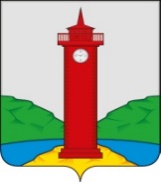 РОССИЙСКАЯ ФЕДЕРАЦИЯ
САМАРСКАЯ ОБЛАСТЬМУНИЦИПАЛЬНЫЙ РАЙОН ВолжскийСОБРАНИЕ ПРЕДСТАВИТЕЛЕЙ СЕЛЬСКОГО ПОСЕЛЕНИЯ КУРУМОЧТРЕТЬЕГО  созываПРОЕКТ №  9-03-16 от 29.03.2016г РЕШЕНИЕ«___» ______  2016г 							 	№ ______О внесении изменений в Положение о порядке предоставления в безвозмездное пользование муниципального имущества сельского поселения Курумоч муниципального района Волжский Самарской области утвержденное  Решением Собрания представителей сельского поселения Курумоч муниципального района Волжский Самарской области № 43/11 от 15 марта 2016гРуководствуясь Конституцией, Гражданским Кодексом Российской Федерации, Жилищным Кодексом Российской Федерации, ФЗ 209 от 29.07.2001г «О развитии малого и среднего предпринимательства», Федеральный закон от 26 июля 2006 г. N 135-ФЗ "О защите конкуренции", Уставом сельского поселения Курумоч, Собрание Представителей сельского поселения Курумоч муниципального района Волжский Самарской области РЕШИЛО: Внести изменения в Положение о порядке предоставления в безвозмездное пользование муниципального имущества сельского поселения Курумоч муниципального района Волжский Самарской.Положение  о порядке  предоставления в безвозмездное пользование  муниципального имущества читать в новой редакции (Приложение 1).Опубликовать настоящее решение в Ежемесячном информационном вестнике «Вести сельского поселения Курумоч и официальном сайте поселения.Решение  вступает в силу с момента опубликования в информационном вестнике «Вести сельского поселения Курумоч».Глава сельского поселения Курумочмуниципального района ВолжскийСамарской области                                                                      О.Л.КатынскийПредседатель Собрания Представителейсельского поселения Курумоч                                                  Л.В.БогословскаяПриложение 1к Решению Собрания представителей  сельского поселения Курумоч  муниципального  района Волжский Самарской области от «___»_______ 2016 г. № ____ПОЛОЖЕНИЕО ПОРЯДКЕ ПРЕДОСТАВЛЕНИЯ В БЕЗВОЗМЕЗДНОЕ ПОЛЬЗОВАНИЕ МУНИЦИПАЛЬНОГО ИМУЩЕСТВА СЕЛЬСКОГО ПОСЕЛЕНИЯ КУРУМОЧ МУНИЦИПАЛЬНОГО РАЙОНА ВОЛЖСКИЙ САМАРСКОЙ ОБЛАСТИ 1. Общие положения1.1. Настоящее Положение определяет единый на территории  сельского поселения Курумоч порядок передачи в безвозмездное пользование движимого (за исключением денежных средств и ценных бумаг) и недвижимого имущества, в установленном порядке отнесенного к собственности сельского поселения.1.2. Положение разработано в соответствии с Гражданским кодексом Российской Федерации, Федеральным законом от 06.10.2003 г. №131-ФЗ "Об общих принципах организации местного самоуправления в Российской Федерации", Федеральным законом от 26.07.2006 г. №135-ФЗ «О защите конкуренции», Уставом сельского поселения Курумоч.1.3. Правила, установленные настоящим Положением, обязательны для исполнения органами и должностными лицами местного самоуправления сельского поселения, гражданами, а также организациями независимо от их организационно-правовой формы и форм собственности, действующими на территории  сельского поселения.1.4. В настоящем Положении используются следующие понятия:       Договор безвозмездного пользования (договор ссуды) муниципального имущества - гражданско-правовой договор, заключаемый между лицом, уполномоченным выступать ссудодателем муниципального имущества поселения в соответствии с настоящим Положением, и ссудополучателем из числа лиц, которым предоставляется право получать во временное безвозмездное пользование определенные договором вещи, находящиеся в муниципальной собственности сельского поселения.Договоры  безвозмездного  пользования  могут заключаться в отношении находящегося  в собственности сельского поселения Курумоч недвижимого и движимого имущества.        Ссудодатель – собственник имущества либо иное лицо, управомоченное на передачу имущества законом или собственником.Полномочия  ссудодателя  при предоставлении в безвозмездное пользование муниципального имущества осуществляет Глава сельского поселения Курумоч, который исполняет и заключает  соответствующие договоры.       Ссудодателем в порядке, установленном настоящим Положением, выступает:       - в отношении имущества, закрепленного за муниципальным унитарным предприятием или муниципальным учреждением сельское поселение, - сами предприятия и учреждения, если иное не установлено их Уставами, настоящим Положением или нормативно-правовыми актами органов местного самоуправления  поселения;       - в отношении имущества, право пользования, которым передано хозяйственному обществу в качестве вклада сельского поселения в его уставный капитал, - указанное хозяйственное общество при условии, что такая возможность предусмотрена нормативным актом органа местного самоуправления, принявшего в установленном порядке решение об участии поселения в этом хозяйственном обществе;       - в отношении имущества, составляющего муниципальную казну, - Администрация сельского поселения.       Ссудополучатель – физическое или юридическое лицо, получающее имущество в безвозмездное пользование.       Ссудополучателем по договору безвозмездного пользования муниципального имущества могут быть:       - некоммерческие организации и физические лица, выполняющие работы (предоставляющие товары, услуги) в рамках муниципального заказа;       - государственные органы власти и управления, их подразделения;       - муниципальные учреждения сельского поселения (в случае нецелесообразности передачи имущества в оперативное управление);       - муниципальные унитарные предприятия  поселения (в случае нецелесообразности передачи имущества в хозяйственное ведение);       - иные юридические и физические лица при выполнении ими условий по инвестированию в объект, передаваемый в безвозмездное пользование или в муниципальное хозяйство, - срок договора исчисляется, исходя из срока окупаемости инвестиций и дополнительно 2-х лет, но не более 5 лет.1.5. Ссудополучатель муниципального имущества не вправе распоряжаться этим имуществом. Передача муниципального имущества в безвозмездное пользование не влечет за собой передачу права собственности на него.2. Порядок передачи имущества в безвозмездное пользование2.1. Имущество, находящееся в собственности  сельского поселения Курумоч может  быть передано в безвозмездное пользование в следующих случаях:а) по результатам проведения торгов (аукционов или конкурсов) на право заключения договора безвозмездного пользования;б) без проведения торгов в случаях, предусмотренных статьей 17.1 Федерального закона от 26.07.2006г № 135 –ФЗ «О защите конкуренции»;в) без проведения торгов в случае предоставления указанного имущества в виде муниципальной преференции в порядке, установленном главой 5 Федерального закона от 26.07.2016 г № 135 – ФЗ «О защите конкуренции».Проведение торгов (аукционов или конкурсов) на право заключения договоров безвозмездного  пользования в отношении муниципального имущества осуществляется в соответствии с порядком, установленным федеральным антимонопольным органом.Перечень видов муниципального имущества, в отношении  которого заключение договоров безвозмездного пользования  может осуществляться исключительного путем проведения торгов в форме конкурса, устанавливается федеральным антимонопольным органом.2.2. Решение о передаче имущества в безвозмездное пользование оформляется:а) при рыночной стоимости имущества не более 1 000 000 рублей - постановлением Главы сельского поселения;б) при передаче имущества муниципальным предприятиям и учреждениям - постановлением Главы поселения;в) в остальных случаях - решением Собрания представителей сельского поселения по представлению Главы сельского поселения.       Муниципальное имущество, закрепленное за муниципальным унитарным предприятием на праве хозяйственного ведения, не может быть передано в безвозмездное пользование третьим лицам без предварительного письменного согласия руководителя этого предприятия.2.3. Предложения о предоставлении имущества в безвозмездное пользование направляются Главе сельского поселения. По итогам рассмотрения  заявления Глава сельского поселения Курумоч  в соответствии  с настоящим Порядком  и действующим законодательством  принимает решение о предоставлении имущества, находящегося в собственности  сельского поселения Курумоч в безвозмездное пользование без проведения торгов либо о проведения торгов.По поручению Главы поселения Администрация муниципального поселения проверяет представленные документы и в течение одного месяца готовит предложение для рассмотрения и утверждения Собранием представителей сельского поселения.       При рассмотрении вопроса учитывается:- нынешнее состояние объекта;- возможность сдачи объекта в аренду и размер возможной арендной платы, рассчитанной на основании действующей Методики;- иные варианты использования имущества.       В состав документов, необходимых для рассмотрения предложения о предоставлении имущества в безвозмездное пользование входят:- заявление с подробным изложением целей, для которых запрашивается муниципальное имущество;- обоснование целесообразности передачи имущества, находящегося в собственности сельского поселения Курумоч, в безвозмездное пользование с указанием предполагаемых направлений использования передаваемого имущества и мер по обеспечению его сохранности;- декларация о намерениях использования имущества (с экономическим обоснованием планируемой деятельности);- учредительные документы организации, претендующей на получение имущества;- справки из банков о состоянии счетов организаций;- справки из налоговых органов об отсутствии задолженности организаций по платежам в бюджеты всех уровней;- обязательства по привлечению инвестиций в объект или муниципальное хозяйство (состав, размер, порядок осуществления инвестиций, расчет срока окупаемости) в случае передачи имущества с условием инвестирования;- обязательство организации произвести за свой счет оценку имущества в случае заключения договора безвозмездного пользования.2.4. При принятии положительного решения Собрания представителей сельского поселения, Глава сельского поселения принимает постановление о предоставлении имущества в безвозмездное пользование.       Постановление о предоставлении имущества в безвозмездное пользование должно содержать следующую информацию:       - состав предоставляемого по договору имущества;       - конкретную цель предоставления имущества в безвозмездное пользование, подлежащую включению в договор в качестве существенного условия;       - срок, на который предоставляется имущество;       - поручение соответствующим специалистам администрации поселения и иным лицам, обеспечивающим заключение договора.2.5. В случае если Собрание представителей сельского поселения приняло решение об отказе в предоставлении муниципального имущества в безвозмездное пользование, вторичное рассмотрение заявления тех же предложений заинтересованных лиц может быть рассмотрено не ранее истечения одного календарного года в соответствии с порядком, установленным настоящим Положением.2.6. Решение об отказе либо копия постановления о предоставлении имущества в безвозмездное пользование направляется заявителю в течение 7 дней после принятия.3. Порядок заключения договора безвозмездного пользования3.1. В недельный срок после принятия постановления о предоставлении имущества Ссудодатель направляет Ссудополучателю проект договора, составленный в соответствии с типовой формой, утвержденной постановлением Главы сельского поселения.3.2. Договор должен быть оформлен Ссудодателем и Ссудополучателем не позднее 30 дней с момента принятия решения о передаче имущества в безвозмездное пользование. Договор заключается в 3-х экземплярах, имеющих одинаковую юридическую силу и хранящихся у Ссудодателя, Ссудополучателя, в  Администрацию сельского поселения.3.3. Вступивший в силу договор безвозмездного пользования является основанием для заключения Ссудополучателем договора на оказание коммунальных услуг и договора страхования имущества.3.4. Договор безвозмездного пользования имуществом заключается на срок не более пяти лет.          3.5. Внесение изменений в договор допускается по решению органа, принявшего решение о передаче муниципального имущества в безвозмездное пользование. Изменение договора оформляется в виде дополнительного соглашения к договору безвозмездного пользования.3.6. Договор  безвозмездного  пользования объектом культурного наследия подлежит государственной регистрации.	3.7. Условия использования имущества, находящегося в собственности сельского поселения Курумоч и передаваемого в безвозмездное пользование, определяются договором безвозмездного пользования муниципальным имуществом, заключаемым администрацией сельского поселения Курумоч в соответствии с гражданским законодательством.	3.8. Ссудополучатель  не вправе распоряжаться  переданным ему имуществом, в том числе предоставлять его в аренду или в безвозмездное пользование, а также  передавать свои права и обязанности по договору  другому лицу, если  иное не установлено договором  безвозмездного  пользования.	3.9. Учет договоров безвозмездного пользования имуществом, находящимся  в собственности  сельского поселения Курумоч осуществляется  в форме ведения соответствующего реестра.4. Прием-передача имущества4.1. Прием-передача имущества по договору производится в присутствии полномочных представителей Ссудополучателя и подтверждается составлением акта приема-передачи, являющегося неотъемлемой частью договора безвозмездного пользования.4.2. Ответственность за недостатки имущества, которые не были указаны в акте приема-передачи и должны были быть обнаружены во время осмотра имущества и приема-передачи его по акту, несет Ссудополучатель.4.3. При прекращении действия договора безвозмездного пользования Ссудополучатель обязан возвратить имущество Ссудодателю не позднее десяти дней с момента прекращения действия договора. Возврат имущества оформляется актом приема-передачи, подписываемым представителями Ссудодателя и Ссудополучателя.4.4. Неотделимые улучшения, произведенные Ссудополучателем без согласия Ссудодателя, возмещению не подлежат.Обязанности ссудополучателя по содержанию имущества, переданного в безвозмездное пользование5.1. Ссудополучатель обязан за свой счет осуществлять капитальный и текущий ремонт переданного ему имущества и нести все расходы по его содержанию.5.2. Ссудополучатель обязан обеспечить сохранность полученного в пользование имущества.В месячный срок со дня заключения договора безвозмездного пользования Ссудополучатель обязан произвести оценку рыночной стоимости и застраховать переданное ему имущество в пользу Ссудодателя.5.3. Договором безвозмездного пользования может быть предусмотрена обязанность Ссудополучателя вернуть имущество в состоянии, улучшенном по отношению к состоянию на момент передачи. Объем улучшений определяется договором безвозмездного пользования.5.4. Ссудополучатель обязан содержать прилегающую территорию к зданию (помещению) в надлежащем санитарном состоянии согласно договору.6. Учет и контроль за использованием имущества6.1. Учет имущества, переданного в безвозмездное пользование, осуществляет  Администрацией сельского поселения.6.2. В случае несоблюдения и неисполнения Ссудополучателем имущества договорных условий Ссудодатель обязан в пятидневный срок со дня обнаружения нарушения предоставить в Администрацию поселения информацию об этом.6.3. Контроль за использованием имущества и исполнением договорных обязательств осуществляют Ссудодатель и Администрация сельского поселения.6.4. При установлении нецелевого или неэффективного использования имущества, выявления иных нарушений условий договора сельского поселения с участием представителей контролирующих организаций и Ссудополучателя составляется Акт о нарушении условий договора безвозмездного пользования, оформляемый в соответствии с типовой формой, утверждаемой постановлением (распоряжением) Главы сельского поселения.6.5. Контроль за надлежащим заключением договора безвозмездного пользования.6.6. Администрация сельского поселения Курумоч осуществляет контроль, в форме проверок, проводимых уполномоченными представителями на основании распоряжения Главы сельского поселения Курумоч не чаще одного раза в квартал, если иное не предусмотрено договором. 	Проверки проводятся в присутствии ссудополучателя или его представителей. По результатам проверки и составляется акт, который подписывается ссудополучателем или его представителем, а также лицом, осуществлявшим проверку.	В случае если по результатам проверки будут выявлены существенные нарушения условий договора безвозмездного пользования, администрация сельского поселения Курумоч вправе требовать расторжения договора в одностороннем порядке в соответствии с требованиями гражданского законодательства и (или) наложения на ссудополучателей санкций, предусмотренных договором безвозмездного пользования. 